Omzet dance-industrie naar 7 miljardDe omzet van de wereldwijde dance-industrie stijgt in 2016 tot boven de 7 miljard euro. De afgelopen jaren zijn de inkomsten al flink toegenomen, van 4 miljard in 2012 tot 6 miljard in 2015. 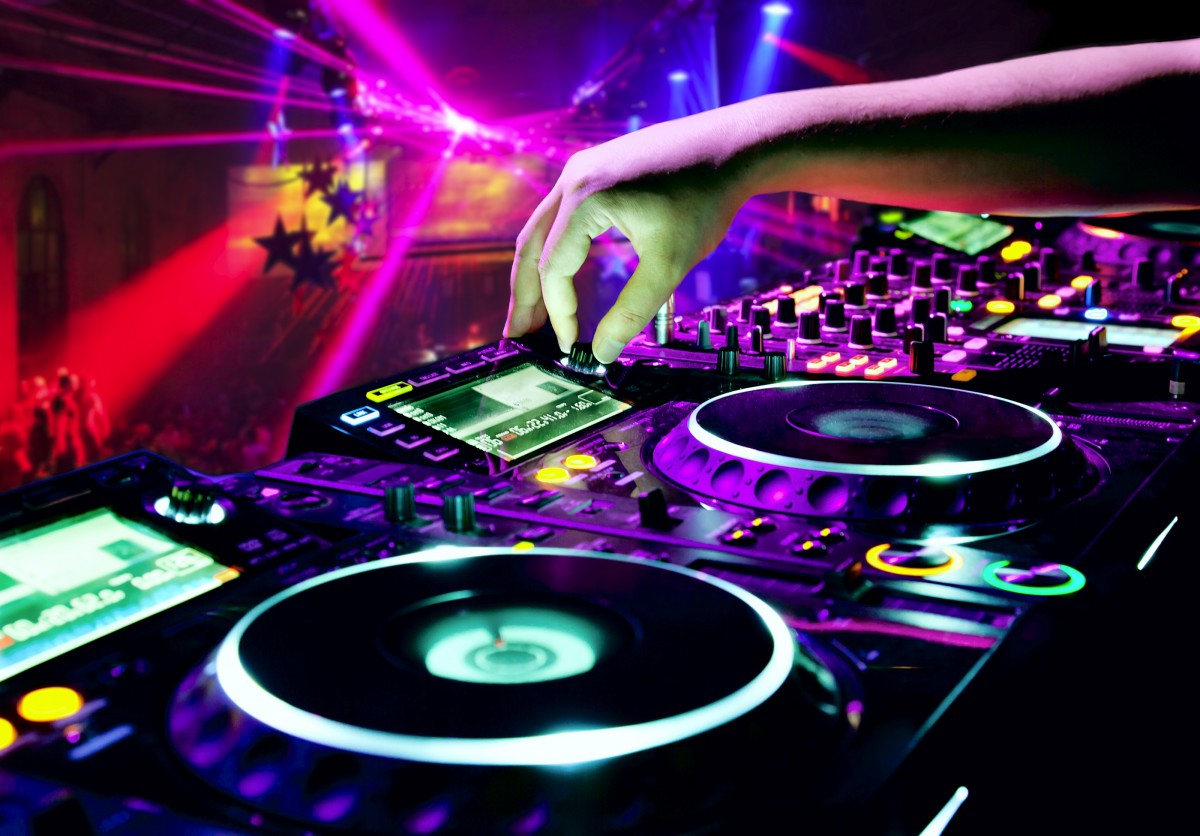 Tweederde van de omzet komt uit evenementen, de overige inkomsten zijn afkomstig van onder meer online streaming en muziekverkoop. Dat blijkt uit onderzoeken die worden beschreven op de site ‘EDM en de Digitale Wereld. Dit miljardensucces is voor een groot deel te danken aan de digitale transformatie die de dance-industrie heeft ondergaan, aldus DDMCA-directeur Denis Doeland. Volgens de digitaal strateeg, die dj’s als Hardwell en Nicky Romero, maar ook organisaties als 538 en ALDA Events tot zijn klantenkring mag rekenen, weet de dance-scene als geen ander online fans aan zich te binden.“De keiharde euro’s komen vooral via events binnen, maar dat was niet mogelijk geweest als dj’s online geen netwerken met miljoenen fans zouden hebben opgebouwd. De hele muziekindustrie is op zijn kop gezet door de digitalisering en dance-organisaties nemen daarin nu het voortouw. Zij begrijpen als eerste hoe waardevol de online connectie met fans en het analyseren van de bijbehorende persoonsdata is. Het resultaat is een volledig digitaal businessmodel dat zijn vruchten afwerpt.”Nederland innovatielandNederland loopt voorop bij deze digitale ontwikkelingen. Nederlandse dj’s domineren de toplijsten en over de hele wereld trekken zij miljoenen liefhebbers naar hun optredens. Denis Doeland: “Nederland is dan ook het land bij uitstek als het gaat om digitalisering en vooruitgang. Alles en iedereen is verbonden met elkaar. We hebben een overheid die innovatie actief steunt en startups krijgen hier alle ruimte om te groeien. Dat ideale innovatieklimaat zie ik als basis van de succesvolle digitalisering van de dance-industrie.”Dance-industrie als voorloperDe dance-industrie loopt op digitaal gebied ook ver voor op andere sectoren, aldus Doeland. “Sport- en mediamerken zijn op de goede weg, maar sectoren als de reisbranche en de financiële wereld hebben nog een lange weg te gaan. Digitalisering is niet iets voor alleen de marketing- of salesafdeling, zoals je nu nog vaak ziet. Het hele businessmodel moet omgegooid worden en daarvoor zijn organisatiebrede veranderingen vereist. De dance-industrie laat zien hoe dat moet.”Ruud Hendriks, medeoprichter van Startupbootcamp, beaamt dit: “De dance-industrie is wat mij betreft hét voorbeeld van een sector die de digitalisering succesvol heeft omarmd. Het is de eerste branche met een echte digitale bedrijfsstrategie, met online netwerken van miljoenen fans die goud waard zijn. De omzetcijfers zeggen genoeg.”Over: DDMCA | Denis DoelandDDMCA (Denis Doeland Management Consultancy en Advies) is een adviesbureau op het gebied van digitale businessmodellen voor merken en organisaties in entertainment-, sport- en media-industrie. <br />
<br />
Denis Doeland helpt bedrijven met het opzetten van netwerken die financiële waarde toevoegen en voldoen aan de nieuwe verwachtingen van fans, klanten, medewerkers en andere betrokkenen.<br />
<br />
Het gedachtengoed van Doeland bestaat uit drie fundamentele kernelementen. Kracht: het kwantificeerbare deel van het eigen ecosysteem over tijd. Macht: de kunde om doelen en doelstellingen te realiseren. Potentie: het in geld uitdrukken van het digitale bezit van een onderneming. Bij de verandering zijn er twee uitgangspunten: het reduceren van de complexiteit en het realiseren van ‘de nieuwe eenvoud’.NewsroomBekijk het volledige persbericht inclusief meer foto's en video's in onze Newsroom.Bekijk het volledige persberichtBekijk alle voorgaande persberichten